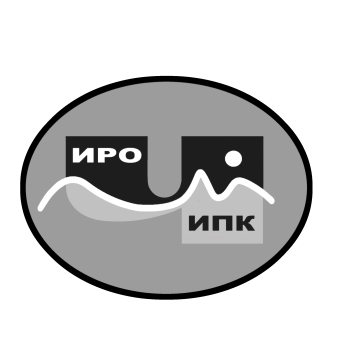 ГОСУДАРСТВЕННОЕ АВТОНОМНОЕ УЧРЕЖДЕНИЕ ДОПОЛНИТЕЛЬНОГО ПРОФЕССИОНАЛЬНОГО ОБРАЗОВАНИЯ ЧУКОТСКОГО АВТОНОМНОГО ОКРУГА«ЧУКОТСКИЙ ИНСТИТУТ РАЗВИТИЯ ОБРАЗОВАНИЯИ ПОВЫШЕНИЯ КВАЛИФИКАЦИИ»Центр непрерывного повышения                                         профессионального мастерстваИнформационная справкао результатах обучения на платформеФГАОУ ДПО «Академия Минпросвещения России» по ДПП (пк) «Трансформация методической службы и организация методического сопровождения педагогов» в 2022 году1. Характеристика ДПП (пк) «Трансформация методической службы и организация методического сопровождения педагогов».В целях развития и совершенствования единой системы научно-методического сопровождения педагогических работников и управленческих кадров в 2022 году было проведено обучение по дополнительной профессиональной программе (повышения квалификации) «Трансформация методической службы и организация методического сопровождения педагогов».2. Объем программы - 38 академических часов.3. Форма обучения – заочная с использованием дистанционных образовательных технологий.4. Сроки реализации программы - с 12 сентября по 10 ноября 2022 года.5. Регистрация на обучение по ДПП (пк) осуществлялась по ссылке - https://education.apkpro.ru/courses/482  По ДПП (пк) «Трансформация методической службы и организация методического сопровождения педагогов» успешно окончили обучение трое сотрудников ГАУ ДПО ЧИРОиПК.Информация об обучающихся, успешно завершивших освоение ДПП (пк) «Трансформация методической службы и организация методического сопровождения педагогов».Региональный координатор программ ДПО, методист ЦНППМ                                                                                               К.И. Новикова 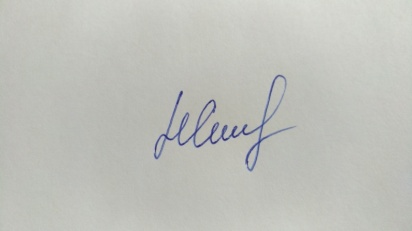 №п/пФамилия, имя, отчество (полностью)ДолжностьМесто работыИтоги обучения1.Новикова Ксения ИгоревнаМетодист ДПОГАУ ДПО ЧИРОиПКОбучение завершено2.Сагайдак Ирина НиколаевнаЗаведующий информационно-библиотечным и издательским отделомГАУ ДПО ЧИРОиПКОбучение завершено3.Штильман Татьяна ВикторовнаМетодист ДПОГАУ ДПО ЧИРОиПКОбучение завершеноИтого:Итого:Итого:Итого:3 обучившихся